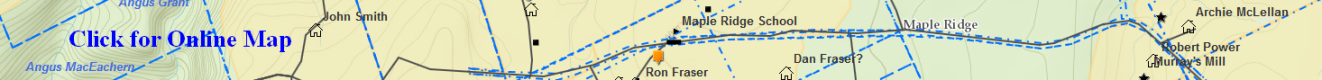 Will_MacDonald_RonaldJ(Lennox)– (Eigg Mountain Settlement History)Description of the location of the “Mountain wood lot” contained in the will. 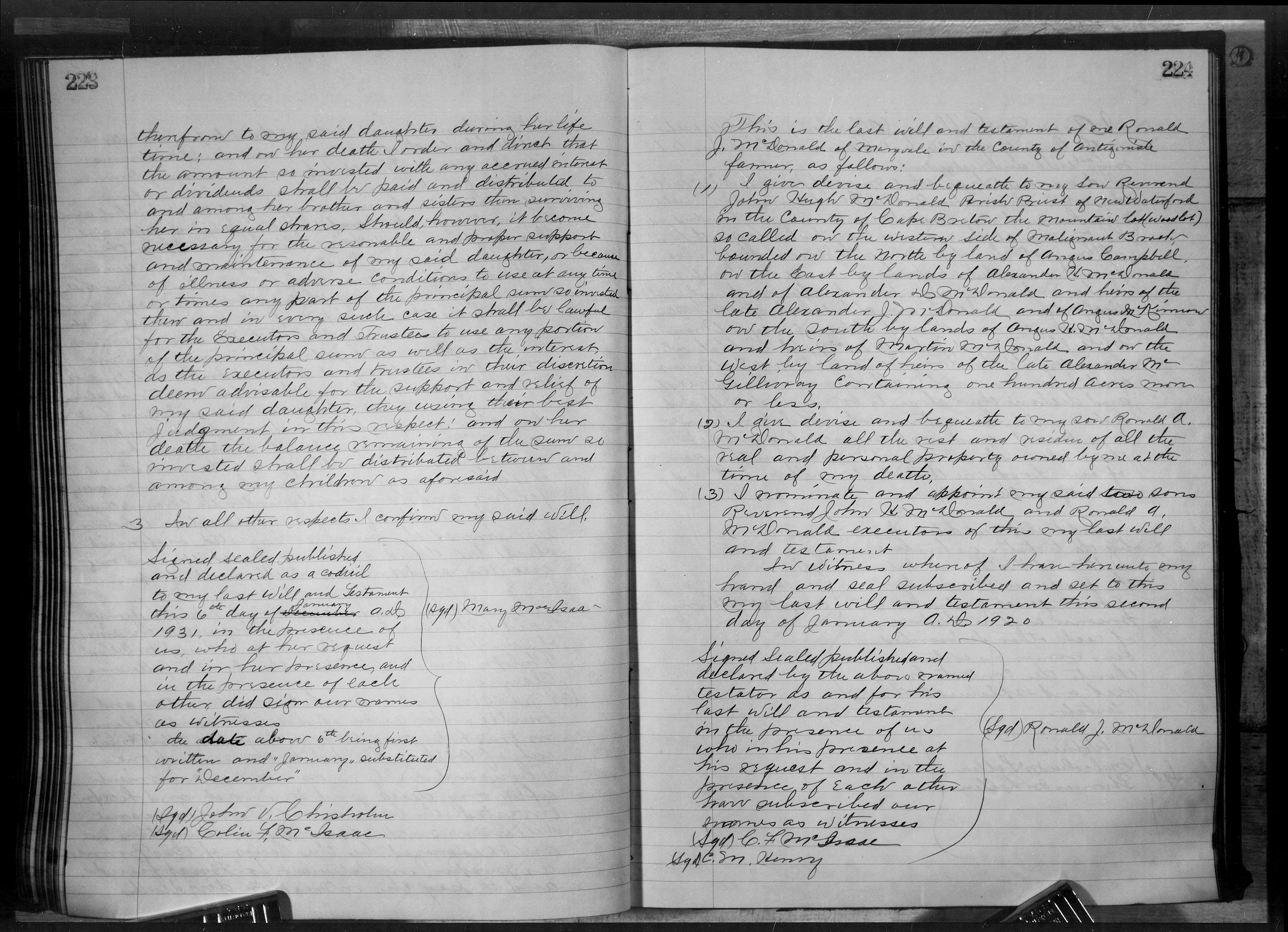 